В соответствии с Федеральным законом от 06.10.2003 № 131-ФЗ  «Об общих принципах организации местного самоуправления в Российской Федерации», постановлением Правительства Оренбургской области от 26.02.2014  № 118-п «Об утверждении порядка организации ярмарок и продажи товаров (выполнения работ, оказания услуг) на них на территории Оренбургской области», Уставом муниципального образования Соль-Илецкий городской округ  постановляю:С целью  удовлетворения потребности населения Соль-Илецкого городского округа в  приобретении натуральных товаров местных сельскохозяйственных  товаропроизводителей, а так же реализации мер по стабилизации цен на социально значимые товары, организовать и провести сезонные сельскохозяйственные ярмарки «Выходного дня» по реализации сельскохозяйственной продукции и перерабатывающей промышленности местных и областных товаропроизводителей.Сезонные сельскохозяйственные ярмарки «Выходного дня» провести 29.10.2022 г., 26.11.2022 г.,  24.12.2022 г. с 08.00 часов до 12.00 часов.Организатором ярмарки выступает администрация муниципального образования Соль-Илецкий городской округ Оренбургской области в лице управления сельского хозяйства, юридический адрес: 461500, Оренбургская область, Соль-Илецкий район, г. Соль-Илецк, ул. Карла Маркса, д. 6,каб. №37. Управлению сельского хозяйства разработать и утвердить план мероприятий по организации сезонных сельскохозяйственных ярмарок «Выходного дня», согласно приложению к настоящему постановлению.5.   Контроль за исполнением настоящего постановления возложить на заместителя главы городского округа – начальника управления сельского хозяйства Вахнина В.Ю.6.  Постановление вступает в силу после его официального опубликования.Верно: Разослано: в дело, прокуратуру района, управление сельского хозяйства, комитет экономического анализа и прогнозирования, организационный отделПриложениек постановлению администрациимуниципального образованияСоль-Илецкий городской округот 21.10.2022 № 2084-пУтверждаю:Заместитель главы городского округаначальник управления сельского хозяйства_____________ В.Ю. Вахнин______ ______________ 2022 г.План мероприятий по организациисезонной сельскохозяйственной ярмарки «Выходного дня»на территории муниципального образования Соль-Илецкий городской округ Оренбургской областиПо виду реализуемых товаров ярмарка относится к специализированной  (сельскохозяйственной), на которой более 80 процентов торговых мест от их общего количества предназначено для осуществления продажи товаров сельскохозяйственного производства.Сезонная сельскохозяйственная ярмарка «Выходного дня»  проводится   29.10.2022 г.,   26.11.2022 г., 24.12.2022 г. Режим работы ярмарки с 08.00 часов до 12.00 часов.Организатором ярмарки выступает администрация муниципального образования Соль-Илецкий городской округ Оренбургской области в лице управления сельского хозяйства, юридический адрес: 461500, Оренбургская область, г.Соль-Илецк, ул.Карла Маркса, д. 6., каб. №37.Ярмарка проводится на площади по адресу: Оренбургская область, г. Соль-Илецк, ул.Карла Маркса, д. 6. Участниками ярмарки могут быть юридические лица, индивидуальные предприниматели, а также граждане, ведущие крестьянское (фермерское) хозяйство, личное подсобное хозяйство или занимающиеся садоводством, огородничеством, животноводством.Предоставление торговых мест участникам ярмарки осуществляется в соответствии с утвержденной схемой размещения торговых мест на ярмарке. Количество -  не более 60 торговых мест. Один участник может занимать одно торговое место. Торговые места на ярмарке предоставляются на бесплатной основе. Участники ярмарки подают заявки на участие в устной или письменной форме путем обращения в управление сельского хозяйства. Прием заявок прекращается за двое суток до начала ярмарки. Один участник может занимать одно торговое место. При формировании и утверждении схемы размещения торговых мест на специализированной ярмарке по реализации сельскохозяйственной продукции товаропроизводителям (в том числе гражданам, ведущим крестьянское (фермерское) хозяйство, личное подсобное хозяйство или занимающимся садоводством, огородничеством, животноводством) предоставляется не менее 40 процентов торговых мест от их общего количества.При формировании и утверждении схемы размещения торговых мест на ярмарке предусматриваются места для реализации сельскохозяйственной продукции, не прошедшей промышленную переработку, а также с автотранспортных средств. Разрешается торговля вразвал с поддонов бахчевыми культурами, картофелем и овощами.Передача третьему лицу торгового места, предоставленного участнику ярмарки, не допускается.Информация о проведении ярмарки опубликовывается в средствах массовой информации и размещается на официальном сайте администрации округа в сети "Интернет" и включает в себя:- план мероприятий;- место и сроки проведения ярмарки;- порядок предоставления торговых мест на ярмарке.При проведении ярмарки организатор обязан обеспечить:- доступность места организации ярмарок и объектов, размещенных на них, для инвалидов и других маломобильных групп населения;- организацию стоянок автотранспортных средств на срок действия и время работы ярмарки (исключая ночное время);- оснащение территории ярмарки контейнерами для сбора и вывоза бытовых отходов;- установку в доступном для покупателей месте контрольных весов, соответствующих метрологическим правилам и нормам;- условия для завоза товаров;- соблюдение требований к организации продажи товаров (выполнению работ, оказанию услуг) на ярмарках;- организацию охраны общественного порядка;- уборку территории до открытия и после закрытия ярмарки;- наличие в доступном для обозрения месте информационного стенда, на котором размещаются: информация об организаторе и операторе ярмарки с указанием их наименований, фактических адресов, ответственных должностных лиц, контактных телефонов; информация о сроках проведения и режиме работы ярмарки; схема размещения торговых мест с учетом зонирования ярмарки по видам реализуемых товаров, административных помещений, стоянки автомобильного транспорта, мест общего пользования, мест нахождения контрольных весов, охраны и других объектов; Закон Российской Федерации от 7 февраля 1992 года N 2300-1 "О защите прав потребителей", Правила продажи отдельных видов товаров, утвержденные постановлением Правительства Российской Федерации от 19 января 1998 года N 55, настоящий Порядок,  номера телефонов органов государственного контроля (надзора), органа местного самоуправления муниципального образования области, на территории которого проводится ярмарка.Завоз товаров на ярмарку осуществляется до начала работы ярмарки. Движение транспорта по территории ярмарки во время ее работы запрещается.Участники ярмарки обязаны:- обеспечить наличие вывески, содержащей информацию о юридическом лице (наименование, организационно-правовая форма, место нахождения, информация о государственной регистрации) или индивидуальном предпринимателе (фамилия, имя, отчество, информация о государственной регистрации);- производить уборку мусора на торговом месте в течение времени проведения ярмарки и после окончания ее деятельности;- иметь в наличии следующие документы: подтверждающие трудовые или гражданско-правовые отношения продавца с участником ярмарки, либо их заверенные копии; подтверждающие ведение крестьянского (фермерского) хозяйства, личного подсобного хозяйства, занятие садоводством, огородничеством, животноводством (для граждан, осуществляющих указанные виды деятельности); товарно-сопроводительные, а также подтверждающие соответствие товаров установленным требованиям (сертификат или декларация о соответствии либо их заверенные копии); положительное заключение государственной лаборатории ветеринарно-санитарной экспертизы или подразделения государственного ветеринарного надзора; подтверждающие происхождение реализуемой продукции; личную медицинскую книжку продавца с отметкой о прохождении медицинского осмотра.Вышеуказанные документы хранятся у участника ярмарки (продавца) в течение всего времени осуществления деятельности по продаже товаров (выполнению работ, оказанию услуг) на ярмарке и предъявляются по требованию организатора ярмарки, представителей органов государственного контроля (надзора) и покупателей в случаях, предусмотренных законодательством Российской Федерации.В случае если продажа товаров (выполнение работ, оказание услуг) на ярмарке требует использования средств измерения (весов, гирь, мерных емкостей, метров и других), на торговом месте должны быть установлены измерительные приборы, прошедшие поверку в установленном порядке. Измерительные приборы должны быть установлены таким образом, чтобы в наглядной и доступной форме обеспечивать процессы взвешивания товаров, а также их отпуска.На ярмарках не допускается продажа товаров, свободная реализация которых запрещена или ограничена в обороте законодательством Российской Федерации.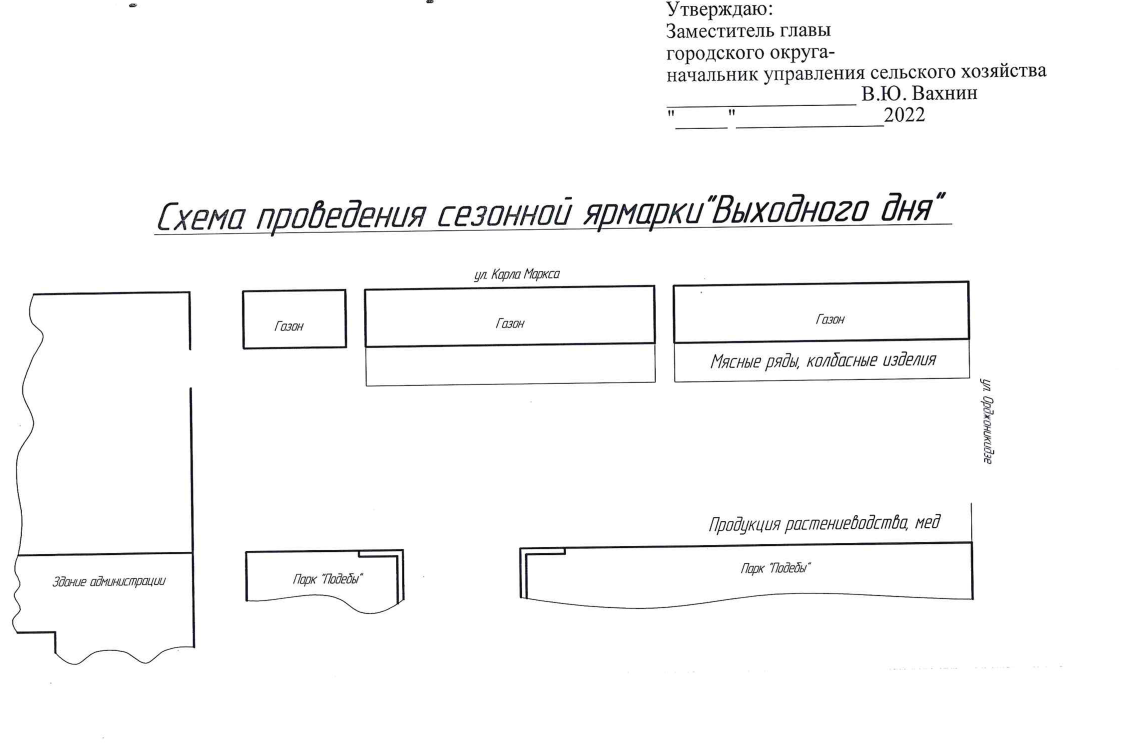 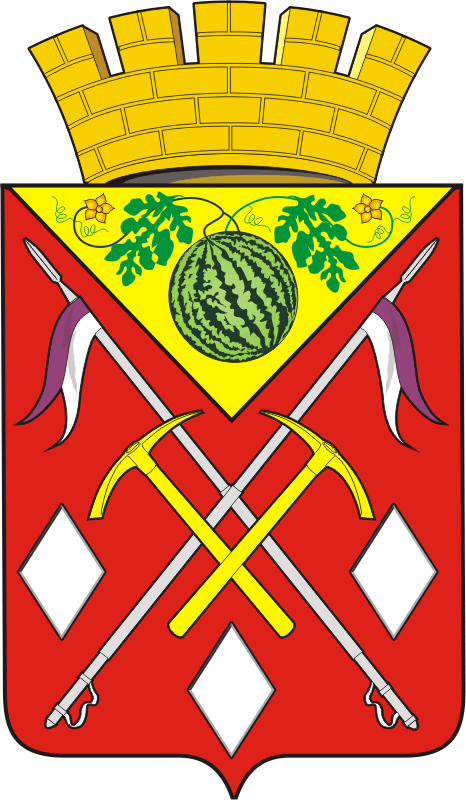 АДМИНИСТРАЦИЯМУНИЦИПАЛЬНОГООБРАЗОВАНИЯСОЛЬ-ИЛЕЦКИЙГОРОДСКОЙ ОКРУГ ОРЕНБУРГСКОЙ ОБЛАСТИПОСТАНОВЛЕНИЕ21.10.2022 № 2084-пО проведении сезонной сельскохозяйственной ярмарки «Выходного дня»Глава муниципального образованияСоль-Илецкий городской округ 			В.И. Дубровин